豫药会〔2019〕83号河南省药学会关于举办“科普大使”演讲大赛总决赛的通知各有关单位：创新创业的社会基础是国民素质的提高，而科学素质则是国民素质的核心，决定着国家和民族的核心竞争力，科学普及在创新发展中扮演着与科技创新同等重要的作用。为强化我省药学科技传播能力，促进药学科普资源的开发、整合与共享，繁荣药学科普作品创作，丰富药学科普内容和形式，展现药师职业风采，河南省药学会定于2019年12月13日举行河南省药学会“科普大使”演讲大赛（总决赛），现将总决赛相关事宜通知如下：一、参赛作品河南省药学会“科普大使”演讲大赛三个分赛区晋级赛中遴选出的15个优秀作品（见附件1）二、比赛时间及地点（一）比赛时间。2019年12月13日下午14:00至18:30。（二）比赛地点。郑州嵩山饭店2楼宴会厅（郑州嵩山路与伊河路交叉口向西400米路南）。三、演讲方式及内容（一）演讲方式。每位选手脱稿演讲 10 分钟，建议配 PPT，选配文字、图片、漫画、音频、微电影等。幻灯片建议选择Microsoft Office PowerPoint制作，幻灯片大小选择宽屏（16:9）。（二）篇幅要求。音频、PPT演讲视频、微电影等作品时长一般为8-10分钟。（三）作品版权。要求原创作品，无知识产权争议，作品未对外发表。应征者一旦提交作品，则被视为征集方享有作品出版权，并可用于公益性科普宣传。（四）演讲内容1.主题鲜明，围绕“安全用药、良法善治”主题或公众关心的热点话题。2.具有较高的思想性、科学性、新颖性、通俗性。①思想性：主题思想和内容健康向上，反映当前药学领域主旋律，能为公众安全用药及依法维护自身权益提供帮助；作品不涉及剽窃、抄袭、黄色、暴力、广告及虚假信息等内容；②科学性：符合普及科学技术知识、倡导科学方法、传播科学思想、弘扬科学精神的要求，科学、客观、准确的普及药学知识；③新颖性：主题切入视角独特，整体内容构思新颖，创作手法和表现形式具有独创性，富有特色；④通俗性：作品生动活泼，通俗易懂。四、大赛评选安排（一）计分方式。评委根据选手在规定时间内的演讲情况给分，满分100分。去除1个最高分，去除1个最低分，剩余分数相加，则为该选手最终得分。（二）总决赛设置一等奖1名，二等奖2名，三等奖3名。前3名授予河南省药学会“科普大使”荣誉称号。五、其他1.请各参赛选手将参赛作品于12月10日前发送至kepudashi@163.com。如作品临时更改，请于12月13日14:00前拷贝到会务组。2.联系人：赵宁民  18537136197赵  飞  18838277756涂东晓  13255922221附件：1.河南省药学会“科普大使”演讲大赛总决赛参赛作品       2.河南省药学会“科普大使”演讲大赛总决赛赛程安排3.河南省药学会“科普大使”演讲大赛总决赛评分标准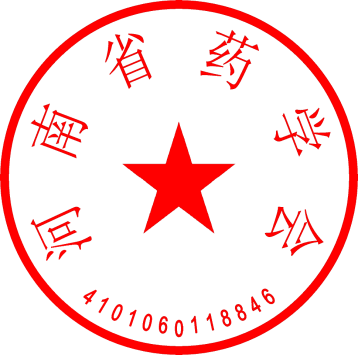                         2019年11月6日附件1  河南省药学会“科普大使”演讲大赛总决赛参赛作品注：具体比赛序号根据现场抽签结果确定附件2  河南省药学会“科普大使”演讲大赛总决赛赛程安排附件3  河南省药学会“科普大使”演讲大赛总决赛评分标准序号作品名称作者姓名单位所在地1儿童雾化那些事陈  都南阳市中心医院南阳2家庭小药箱你准备好了吗许文静漯河市第二人民医院漯河3适度养生，莫让补药变毒药徐  冰洛阳东方医院洛阳4看肿瘤专家如何开展“扫黑除恶专项斗争”孔  苗三门峡市中心医院三门峡5吃药十二时辰孔珊珊洛阳市中心医院洛阳6让疼痛随风而逝郭丽萍郑州市第七人民医院郑州7谁动了你体内的钙？马鸣河南省中医院郑州8生长激素知多少齐文玉河南省人民医院郑州9狂犬病，你真的了解吗？张冬燕河南省人民医院郑州10吃药离不开水，这个“水”您用对了吗？程旭芳郑州市中心医院郑州11宝宝退热药知道朱慧娟开封市儿童医院开封12中草药的画皮之何首乌秦肖菲新乡医学院第一附属医院新乡13战“痘”情缘时云云新乡市第一人民医院新乡14售人以药，授人以正确用药潘秀芬新乡医学院第一附属医院新乡15别让药物成为您的绊脚石刘颖濮阳市油田总医院濮阳时间内容姓名单位14:00-14:30选手现场抽签确定比赛序号会务组会务组14:30-14:45领导介绍及致辞马培志河南省药学会科普专委会河南省人民医院14:45-15:00大赛规则介绍王贞天士力控股集团15:00-18:00作品演讲及点评各参赛选手及评委18:00-18:10休息（分数统计）休息（分数统计）休息（分数统计）18:10-18:30颁奖及总结史艳玲河南省药学会秘书长评审主题评审内容及分值得分作品内容（40分）思想性：思想和内容健康向上，反映药学主旋律(10分)作品内容（40分）科学性：作品科学、客观、准确，无歧义(10分)作品内容（40分）新颖性：视角独特，内容新颖，形式新颖(10分)作品内容（40分）实用性：围绕主题或公众关心的热点话题(10分)作品制作（20分）作品形式独特、视角独特、图文并茂、制作精美演讲情况（40分）舞台表现自如，肢体语言运用得当，具有感染力(15分)演讲情况（40分）语言表达清晰、流畅、逻辑性强、术语使用规范(15分)演讲情况（40分）严格掌握比赛时间，超时或时间不足相应扣分(10分)选手序号总分河南省药学会                                  2019年11月6日 印发